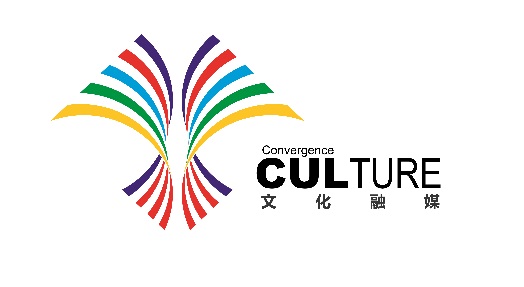 附件6：新媒体运营项目承接与合作客户需求信息反馈表(短视频制作与账户代运营) 说  明：     为指导客户经理接触客户时,有目标地搜集必要信息,判断是否真实客户,以及决策是否有必要继续跟进；规范性地收集与反馈给实施与执行团队,必要信息反馈要点如下：                          调研时间：     年   月   日                               市场商务负责人：甲方公司名    称项   目所在地项目承接内容短视频拍摄+代运营短视频拍摄供应商必要材料说明A.简介 （ ）B.案例 （ ）C.报价 （ ）D.其他（              ）客户需求  要点概述         详细描述如下         详细描述如下         详细描述如下视频脚本如：视频内容脚本由谁决定？客户是否有固定团队可协助拍摄？如：视频内容脚本由谁决定？客户是否有固定团队可协助拍摄？如：视频内容脚本由谁决定？客户是否有固定团队可协助拍摄？成片时长如：每条成片时长？1分钟左右？    参考周期是月份还是季度？如：每条成片时长？1分钟左右？    参考周期是月份还是季度？如：每条成片时长？1分钟左右？    参考周期是月份还是季度？成片集数如：不少于32条/季度如：不少于32条/季度如：不少于32条/季度目标受众以及渠道 如：抖音、快播、快手、微信、视频号、微博等如：抖音、快播、快手、微信、视频号、微博等如：抖音、快播、快手、微信、视频号、微博等制作时间和周期如：什么时间开始制作？多长时间为一个考核周期？如：什么时间开始制作？多长时间为一个考核周期？如：什么时间开始制作？多长时间为一个考核周期？客户是否提供演员  备注： 是（ ）   或  否（ ）  备注： 是（ ）   或  否（ ）  备注： 是（ ）   或  否（ ）客户是否提供场地备注： 是（ ）   或  否（ ）场地简单描述和备注：                                              备注： 是（ ）   或  否（ ）场地简单描述和备注：                                              备注： 是（ ）   或  否（ ）场地简单描述和备注：                                              代运营 KPI要求现有粉丝量             万粉丝量；如：一个季度共         万粉丝量，总曝光量         W以上。现有粉丝量             万粉丝量；如：一个季度共         万粉丝量，总曝光量         W以上。现有粉丝量             万粉丝量；如：一个季度共         万粉丝量，总曝光量         W以上。参照素材提     供（备注：是否有倾向性比较欣赏的素材以供参考）（备注：是否有倾向性比较欣赏的素材以供参考）（备注：是否有倾向性比较欣赏的素材以供参考）招投标方式确认（备注：公开招标？竞争性磋商？（备注：公开招标？竞争性磋商？（备注：公开招标？竞争性磋商？决策流程简   述（备注：牵头单位、汇报对象、决策者）（备注：牵头单位、汇报对象、决策者）（备注：牵头单位、汇报对象、决策者）竞争对手情况反馈（备注：是否有竞争对手，有的话是哪些？）（备注：是否有竞争对手，有的话是哪些？）（备注：是否有竞争对手，有的话是哪些？）项目阶段确    认（备注：是否立项？预算多少 ？）（备注：是否立项？预算多少 ？）（备注：是否立项？预算多少 ？）其他信息（备注：甲方领导风格喜好等）（备注：甲方领导风格喜好等）（备注：甲方领导风格喜好等）